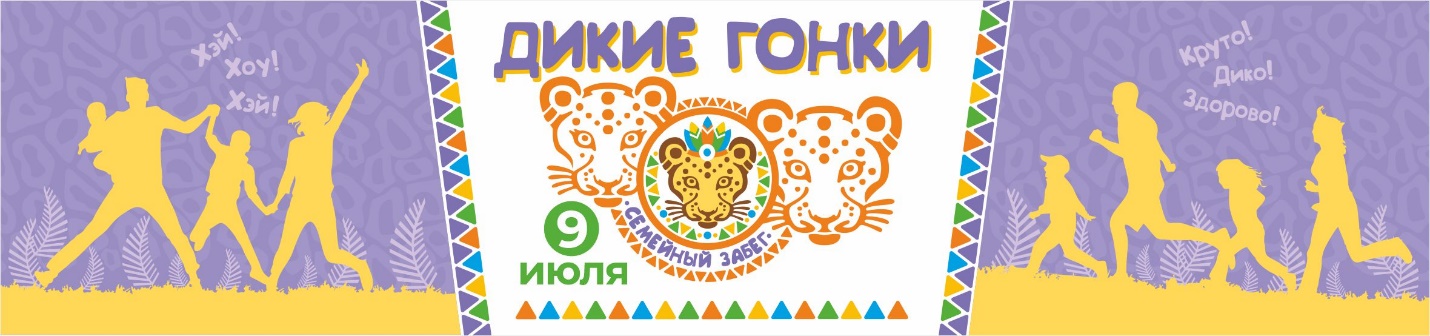 Общая информация о проведении семейного забега с препятствиями «Дикие гонки» 2022 г.Спортивный забег – самое любимое, интересное и массовое мероприятие, которое пользуется большой популярностью.Цели и задачи спортивного забега:- способствовать укреплению здоровья детей, популяризировать спорт, туризм;- пропагандировать здоровый образ жизни среди детей и взрослых;- воспитать чувство патриотизма, взаимопомощи и ответственности, доброжелательного отношения к старшим и младшим участникам;- развивать мотивацию к занятиям спортом, туризмом и создать условия для творческого и спортивного мастерства детей;- воспитать чувство любви к активному досугу, укрепить семейные ценности, теплые и дружеские взаимоотношения.Организаторы мероприятияОфициальный организатор — Арт-парк «Штыковские пруды», Россия, Приморский край, п. Штыково, ул. Березовая 9Общее руководство организацией спортивного забега осуществляет Черней Екатерина, тел. 8-924-738-66-37Время и место проведения забегаМесто проведения забега – Арт-Парк «Штыковские пруды»С 10:00 до 14:00 – регистрация, выдача стартовых номеров. Место регистрации – горнолыжный прокат, в здании кафе «Пингвин».С 12:00 до 15:45 старты забегов. Место стартов – площадка около Зеленой сцены, обозначена растяжкой «СТАРТ».Время стартовПрограмма забега 10:00 - 14:00 Регистрация участников, выдача стартовых номеров.Настоятельно рекомендуем пройти регистрацию за 2 часа до времени своего забега. Нужно подойти к столику регистрации с билетом, отметить свое присутствие, получить стартовый номер, браслет, воду. Внимательно следите за временем! Опоздавшие к своему старту участники к забегу не допускаются.12:00 Страты забега 16:00 Закрытие финишаПеред стартом за дополнительную плату можно приобрести сувенирную продукцию арт-парка и сделать дикий аквагрим.  На финише каждый участник получит крутую медаль из лап Леопарда.Дистанция забега с препятствиями Полоса препятствий – самый зрелищный и динамичный вид дистанции, который позволяет ребятам и даже взрослым показать свою физическую подготовленность, сноровку, смекалку, обрести новые умения, навыки и уверенность в собственных силах. Дистанция 1800 м представляет собой пересечённую местность, со сложными участками: грязь, подъёмы и спуски, грязевые преграды и т д.  Включает 25 препятствий.   Маршрут и список испытаний будут опубликованы до 30 июня 2022 года.  Условия участияДля участия в забеге необходимо купить билет на сайте Штыковские пруды.В Семейном Забеге могут принять участие все желающие семьи, воспитывающие одного или несколько детей в возрасте от 3 до 12 лет. В одном племени должен быть минимум один взрослый старше 18 лет и минимум один ребенок не младше 3 лет и не старше 12 лет.Дети в возрасте от 3 до 12 лет включительно допускаются к участию при условии возможного прохождения всей дистанции со взрослыми. Ребёнок должен быть абсолютно здоров, не иметь никаких медицинских противопоказаний.Количество участников команды «дикого племени» может составлять от 2-х до 5-ти человек. В состав команды могут входить родители/законные представители, дети, близкие родственники (бабушки, дедушки, сестры, братья), друзья семьи с детьми.Стоимость участия Стоимость участия для каждого участника – 790 руб. Перерегистрация оплаченного взноса на другого участника возможна до 2 июля 2022 года.  Для перерегистрации необходимо отправить запрос на WA 89247386637 с указанием данных обоих участников: ФИО, дата рождения, телефон и адрес электронной почты родителя.Порядок выдачи стартовых номеров Выдача стартовых пакетов будет проходить в здании кафе «Пингвин» (горнолыжный прокат). Для получения номера необходимо предъявить распечатанный электронный билет.Перед началом Забега проводится инструктаж по технике безопасности и общая спортивная разминка.  В зоне старта необходимо быть за пять минут до выхода на дистанцию. Маркировка трассы Маркировка трассы будет представлять собой разметку трассы из сигнальной ленты, через каждые 20-30 метров (в зависимости от прямой видимости), указателей направления на сложных участках. В случае частичного отсутствия маркировки на трассе (форс-мажор) участники должны уточнить направление у спортивных волонтеров. ФинишФинишировать участники должны полным составом семейного «дикого племени». На финише все должны остановиться, для получения фирменной медали и для фото с Леопардом.Точки питанияТочки питания будут около Зеленой сцены.Пункт переодеванияПомывочный пункт и пункт переодевания для участников будет располагаться в зоне финиша.Ближайшие туалеты  В здании кафе «Пингвин» Р2 (парковка 2) Цветной туалет1 старт 12:002 старт 12:053 старт 12:104 старт 12:155 старт 12:206 старт 12:257 старт 12:308 старт 12:359 старт 12:4010 старт 12:4511 старт 13:0012 старт 13:0513 старт 13:1014 старт 13:1515 старт 13:2016 старт 13:2517 старт 13:3018 старт 13:3519 старт 13:4020 старт 13:4521 старт 14:0022 старт 14:0523 старт 14:1024 старт 14:1525 старт 14:2026 старт 14:2527 старт 14:3028 старт 14:3529 старт 14:4030 старт 14:4531 старт 15:0032 старт 15:0533 старт 15:1034 старт 15:1535 старт 15:2036 старт 15:2537 старт 15:3038 старт 15:3539 старт 15:4040 старт 15:45